AGENDA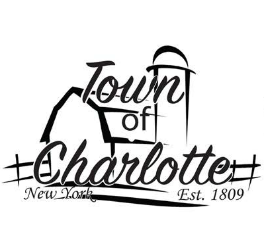 Wednesday, April 10, 2024AT THE SINCLAIRVILLE FIRE DEPARTMENTI.	CALL TO ORDER 7:00 PMII.	PRAYER/PLEDGEIII.  	APPROVE MINUTESIV.	APPROVE VOUCHERSV.	NEW BUSINESS: Report of officers:  Highway, Justice, Clerk, Tax Collector, Assessor, Building/Zoning, Dog ControlFinancial Report 3.  Motion to Accept Budget Transfers 4.  Discuss DCO Protocol/DCO Discussion5.  Discuss Judge new office location/Consolidation6.  Roof on dugouts at ballfield – need more quotes7.  Motion: Approve new Highway employee8.  NY Class Transfer Update9.  10. Public CommentsADJOURN 